
Математический проект для детей второй младшей группы «Занимательная математика для малышей»
Актуальность
Как педагогов, так и родителей всегда волновал тот факт, будут ли у дошкольников в полной мере развиваться такие качества личности как самостоятельность, инициативность, любознательность, опыт взаимодействия с окружающими, правильно формироваться первичные представления об объектах окружающего мира, о свойствах и отношениях объектов окружающего мира (форме, цвете, размере, количестве, числе, части и целом, пространстве и времени, причинах и следствиях и др.) . Данные требования прописаны в Федеральном Государственном Образовательном Стандарте дошкольного образования и активно реализуются в нашем дошкольном учреждении. 
Дошкольное образовательное учреждение выполняет важную функцию в развитии личности детей дошкольного возраста в различных видах общения и деятельности с учётом их возрастных, индивидуальных психологических и физиологических особенностей. Деятельность ДОУ направлена на создание развивающей образовательной среды, которая представляет собой систему условий социализации и индивидуализации детей. 
Огромную роль в умственном воспитании и развитии интеллекта играет математика. Математическое развитие дошкольников — это качественные изменения в формах их познавательной активности, которые происходят в результате овладения детьми элементарными математическими представлениями и связанными с ними логическими операциями. 
Следовательно, совершенно необходимо развить у ребенка интерес к математике в дошкольном возрасте. Приобщение к этому предмету в игровой и занимательной форме поможет ребенку в дальнейшем быстрее и легче подготовиться к школьному обучению. 
Проблема:
В своей работе с детьми, я заметила, что многие воспитанники испытывают затруднения при усвоении математических знаний и при проведении непосредственно-образовательной деятельности часто отвлекаются, не запоминают учебный материал. И поэтому, зная, что ведущий вид деятельности в дошкольном возрасте — игра, я стала чаще прибегать к помощи разнообразных дидактических игр. 
Игра позволяет детям легко и быстро овладеть знаниями и таким образом готовит их к началу обучения. Именно в процессе игры формируются навыки познавательной деятельности дошкольников, упражняется воля, раскрываются природные способности. Формирование элементарных математических представлений у дошкольников немыслимо без использования занимательных игровых заданий, математических игр, в которых смоделированы математические построения, отношения, закономерности. Любая такая игра требует от ребёнка умственного напряжения, а значит, стимулирует развитие мышления. Их использование хорошо помогает восприятию материала и потому ребенок принимает активное участие в познавательном процессе. 
С одной стороны, дидактическая игра – одна из форм обучающего воздействия взрослого на ребенка, а с другой – игра является основным видом самостоятельной деятельности детей. А самостоятельная игровая деятельность осуществляется лишь в том случае, если дети проявляют интерес к игре, ее правилам и действиям. 
Именно дидактическая игра даёт возможность решать различные педагогические задачи в игровой форме, наиболее доступной и привлекательной для детей. Поэтому, она является наиболее характерной формой обучения и закрепления знаний с детьми младшего дошкольного возраста. Значение дидактической игры заключается в том, что она развивает мыслительную активность, самостоятельность, инициативность детей через игровую деятельность. Для обучения через игру и созданы дидактические игры. Играя, ребенок познаёт новое. 
Цель проекта: создать условия для формирования дошкольниками математических представлений, обеспечить успешное развитие способностей и мышления детей посредством дидактических игр. 
Задачи:
Образовательные:
- обогащать представления детей о свойствах предметов (форма, цвет, величина) ;
- учить устанавливать связь между словом и свойством предмета;
- развивать наглядно-образное мышление;
- формировать навыки продуктивной деятельности, на ее основе соотносить с такими свойствами, как высота, ширина и длина, применяя для этого адекватные словесные обозначения;
- учить сравнивать по количеству, используя обобщённые понятия;
- учить изменять количество через ситуацию добавления, убавления. 
Развивающие:
- расширять кругозор на базе ближайшего окружения;
- развивать у детей умение устанавливать простейшие взаимосвязи, самостоятельно делать вывод. 
Воспитательные:
- воспитывать бережное отношение к окружающему миру;
- воспитывать умение общаться и взаимодействовать со взрослыми и сверстниками. 
Участники проекта: дети младшего дошкольного возраста, педагоги группы, 
родители воспитанников. 
Вид проекта: краткосрочный, групповой, информационно- исследовательский. 
Продолжительность проекта: 3 недели
Структура проекта:
1. Подготовительный этап
Обогащение предметно-развивающей среды различными видами дидактических игр. 
Включение игровых заданий и дидактических игр в НОД по формированию элементарных математических представлений. 
Консультация для родителей с целью знакомства с темой, задачами проекта, содержанием работы. 
2. Основной этап
Проведение НОД по формированию элементарных математических представлений с использованием дидактических игр в течение учебного года. 
Более плотное включение дидактических игр и игровых заданий математической направленности в режимные моменты и индивидуальную работу с воспитанниками. 
3. Заключительный этап
Анализ результатов проведенной работы посредством наблюдения за развитием математических способностей детей и планирование ее усовершенствования и продолжения в дальнейшем. 
Предполагаемый конечный результат: использование дидактических игр способствует более успешному формированию элементарных математических представлений дошкольников. 
Математический уголок
Работу над проектом я начала с обогащения предметно-развивающей среды. Изучив задачи данной возрастной группы, пополнила среду атрибутикой, пособиями, дидактическими играми, направленными на их решение. 
Среда  воспитанников второй младшей группы более стабильная, включает пособия на развитие мелкой моторики, палочки Кюизенера, блоки Дьенеша, 2-3 вида мозаики, наборы разрезных картинок (4-6 частей, пирамидки, матрёшки, вкладыши (на закрепление операции сериации) и дидактические игры на основные задачи развития детей 4-го года жизни. 
Известно, что внимание у детей 3-4 лет непроизвольное, неустойчивое, способность запоминать характеризуется непреднамеренностью. Для того, чтобы обеспечить более продуктивную работу детей на непосредственно-образовательной деятельности, стала активно использовать игровые приёмы и дидактические игры. Игры стараюсь организовать так, чтобы по возможности в действии участвовали  одновременно все дети и им не приходилось ждать очереди. 
Большое значение имеет использование привлекательных для детей наглядных пособий. В каждом пособии ярко подчёркивается именно тот признак, на который должно быть направлено внимание малышей, и нивелируются остальные. 
Знания полученные детьми в непосредственно-образовательной деятельности, закрепляю в разных видах деятельности. Хороших результатов можно достигнуть только при условии, если НОД и дидактические игры будут звеньями единой системы работы по формированию математических представлений. 
Дидактические игры могут решать как единичную задачу, так и быть полифункциональными: решать несколько дидактических задач. Например, в дидактической игре «Весёлый мяч», решаются  конкретные задачи  на ориентировку от себя: подними мяч вверх, опусти мяч вниз и т.п 
Дидактическая  игра  «Весёлый мяч»
В дидактической игре «Нарисую я картину», решаются задачи на ориентировку в пространстве и закрепление основных цветов: желтое солнце на небе вверху, красный цветок на полянке внизу, синие тучки на небе вверху, около красного цветка вырос желтый одуванчик и т. д. 
В авторской дидактической игре «Накормим снеговика», я ставлю перед детьми следующие задачи: учить детей различать и называть основные цвета; развивать мелкую моторику рук; совершенствовать умение различать и называть плоские геометрические фигуры (форма ручек снеговиков — разные геометрические фигуры); развивать умение сравнивать два предмета по длине, обозначать результаты сравнения словами длинный – короткий, длиннее – короче (шарфики снеговиков) ; закреплять умение находить один и много предметов (пуговицы на шубке снеговиков).
Дидактическая игра «Накормим снеговика»
Интересны детям для закрепления пространственных представлений дидактические игры, созданные по мотивам знакомых русских народных сказок, например «Репка», «Теремок», «Рукавичка» и др. Вспоминая сказку, выкладывая её на фланелеграфе или магнитной доске, дети вспоминают пространственные отношения персонажей: дедка стоит впереди, за дедкой бабка, бабка стоит сзади дедки и т. п. 
С целью ознакомления детей с геометрическими формами созданы дидактические игры - «Геометрическая полянка», «Заштопаем коврик», «Геометрическое лото», где дети накладывают тождественную геометрическую фигуру на образец (здесь можно использовать дифференцированный подход: дети с высоким уровнем развития определяют фигуру по 2-3 признакам – цвет, величина, форма; с низким уровнем развития по одному признаку – форма); «Парное лото», где дети прикладывают тождественные геометрические фигуры, развивают зрительное внимание. 
Дидактическая игра «Заштопаем коврик»
При формировании у детей знаний о величине я использовала дидактические игрушки: вкладыши, матрёшки, пирамидки. Это первая ступенька в ознакомлении детей с сериацией, умением выстраивать ряд предметов по убыванию или увеличению. 
Для ознакомления детей с ситуаций убавления и добавления, изменения количества была придумана игра с использованием зарифмованных игровых задач. В младшем возрасте дети любят стихи, быстро их запоминают, а выполнение заданий с использованием стихотворных строчек делает игру интересной и занимательной. Например: «Каждой белочке по тарелочке» – на верхнюю полоску выкладывают изображение белочек, на нижнюю полоску столько же тарелочек, дети знакомятся в игровой форме с ситуациями изменения количества (добавления и убавления);
«Каждой Нюше по груше»;
«Каждой козочке по розочке»
«Каждому комарику по шарику».
Своим опытом работы по данному направлению поделилась с коллегами своего дошкольного учреждения. Через выставку дидактических игр познакомила с содержанием развивающей среды 2 младшей группы. 
Реализация программных задач в полной мере возможна лишь при условии тесного взаимодействия с семьёй. Как показала предварительная работа, анкетирование родителей, дома у детей достаточной игрушек, но покупаются они без учёта их возраста и без перспективы на развитие. В основном это дорогие мягкие игрушки, машинки, куклы. Родители мало играют с детьми и совсем не представляют, как можно руководить развивающей игровой деятельностью ребенка. Тем более, что у родителей сложилось ошибочное мнение, что знания по математике ребенок может усвоить лишь при неоднократном повторении каких-то математических понятий. Чтобы познакомить родителей, а как это может быть по другому, как можно сделать математику интересной для детей для начала организовала выставку дидактических игр и пособий по математике. Затем провела родительское собрание по теме «Как познать мир математики? » с показом мастер-класса «Играем вместе с детьми». Где родители учились играть в дидактические игры. Я показала, как можно заинтересовать ребенка, как разжечь в нём огонь познания, как активизировать его. Как играя познакомить ребенка с новым и закрепить уже имеющиеся знания. 
В результате включения дидактических игр не только в непосредственно-образовательную деятельность, но и  в другие режимные моменты, а также в самостоятельную деятельность воспитанников, я заметила, что дети стали более активны на занятиях, у них стала улучшаться память, мышление, умение рассуждать, думать, умение взаимодействовать с педагогом и другими детьми, проявлять инициативу. У детей развиваются познавательные способности, интеллект, прививаются навыки культуры речевого общения, совершенствуются эстетические нравственные  отношения к окружающему.Литература
1. Дидактические игры в детском саду. А. И. Сорокина
2. Чего на свете не бывает. О. М. Дьяченко, Е. А. Агаева
3. Ступени творчества или развивающие игры. Б. П. Никитин
4. Игровые занимательные задачи для дошкольников. З. А. Михайлова
5. Давайте поиграем. А. А. Столяр
6. Математика для дошкольников Т. И. Ерофеева7. Развитие логического мышления детей. Л. Ф. Тихоморова, А. В. Басов.
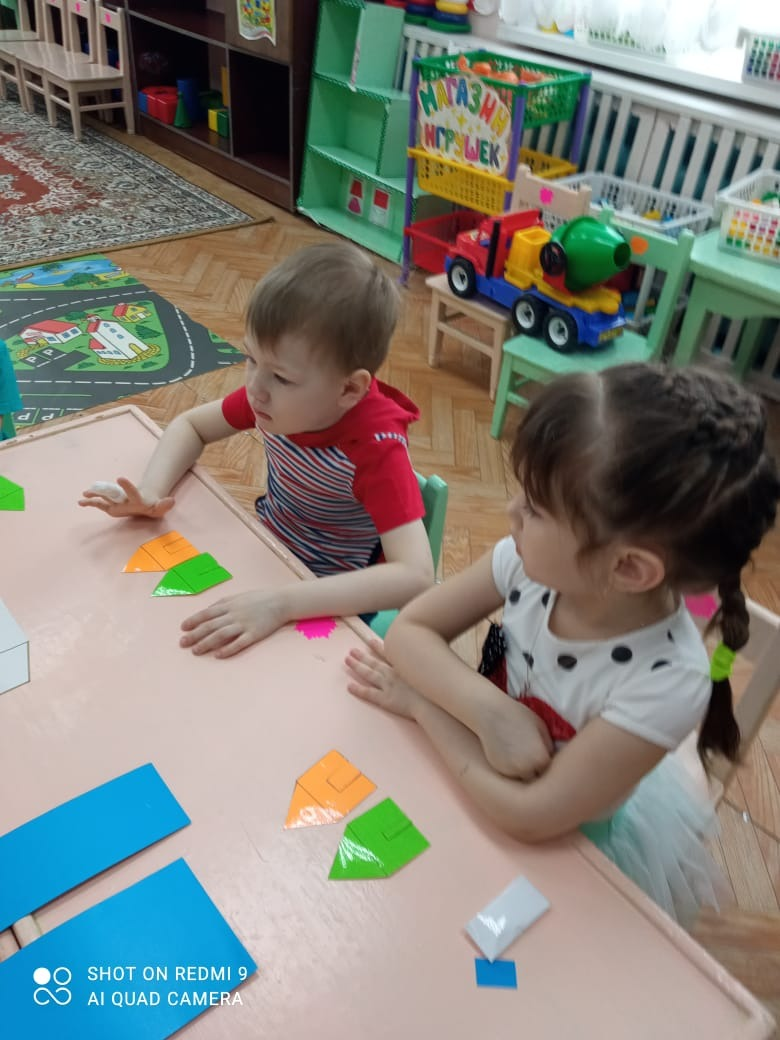 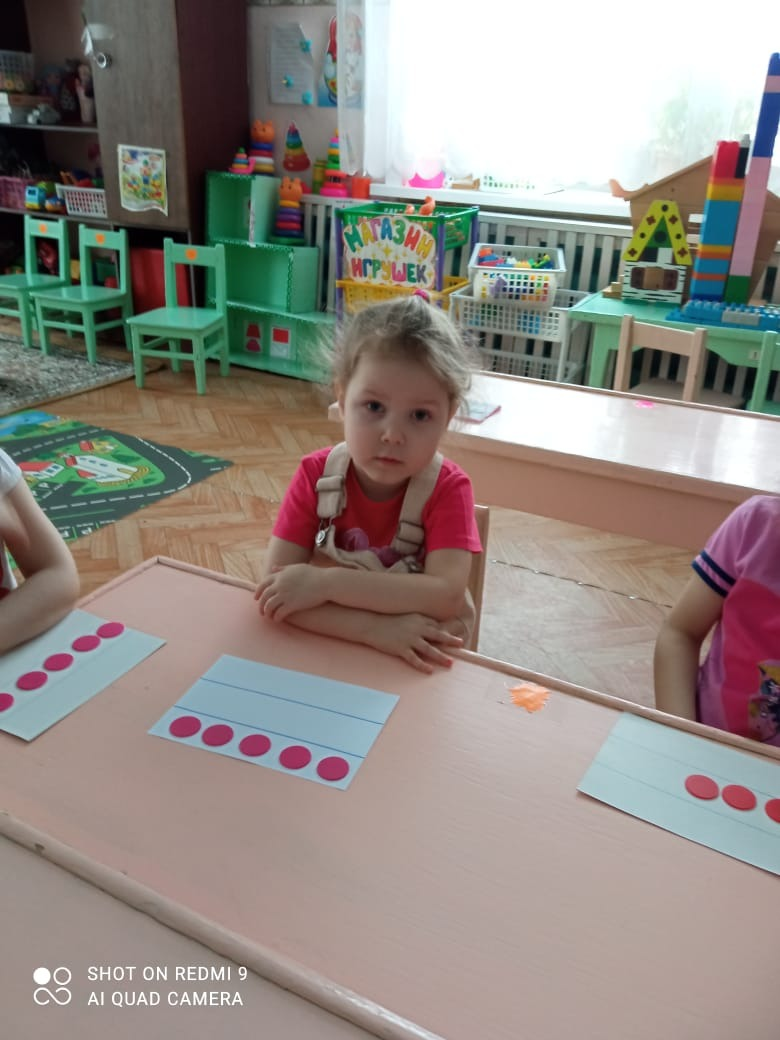 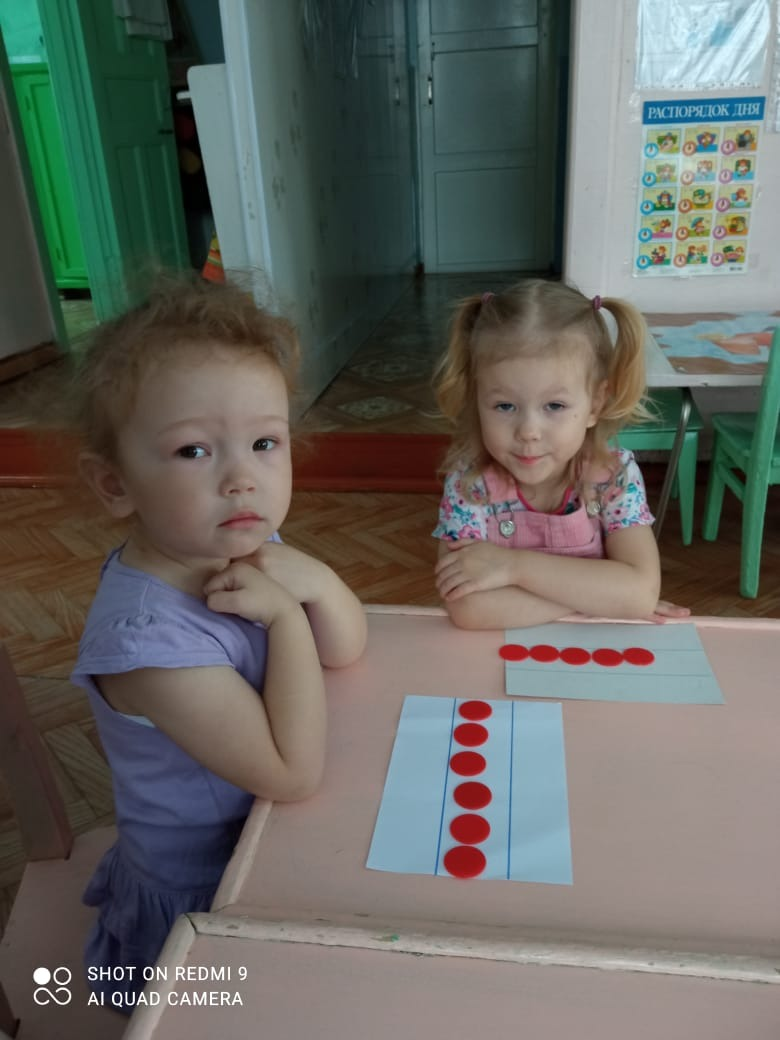 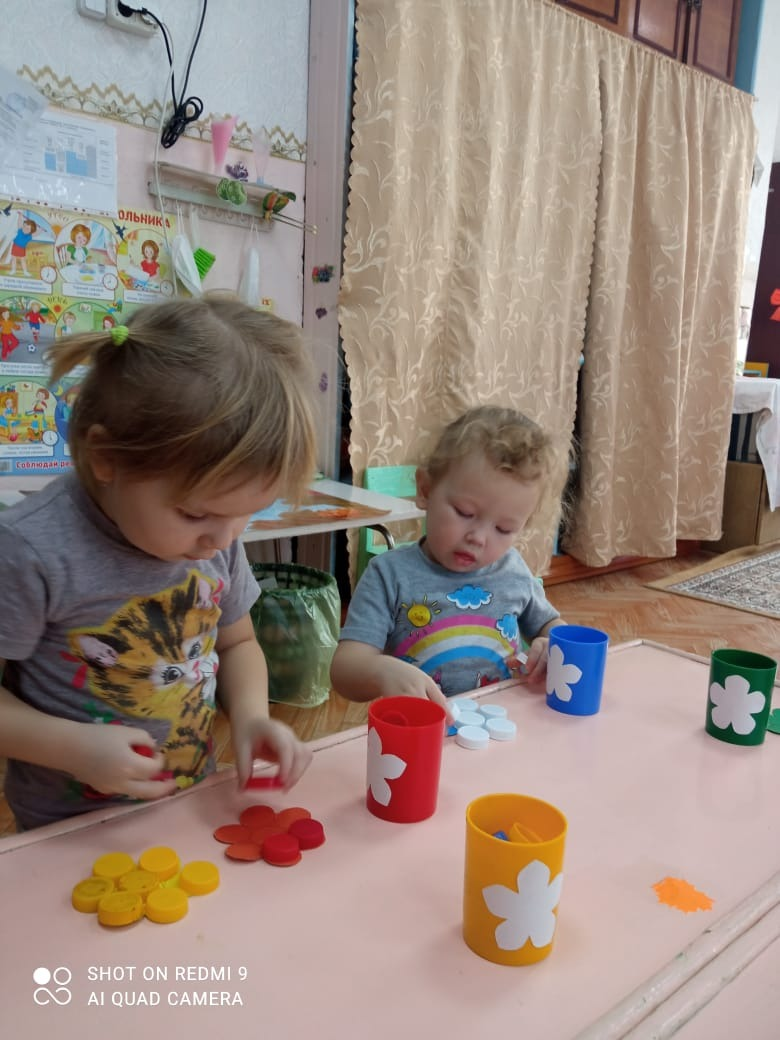 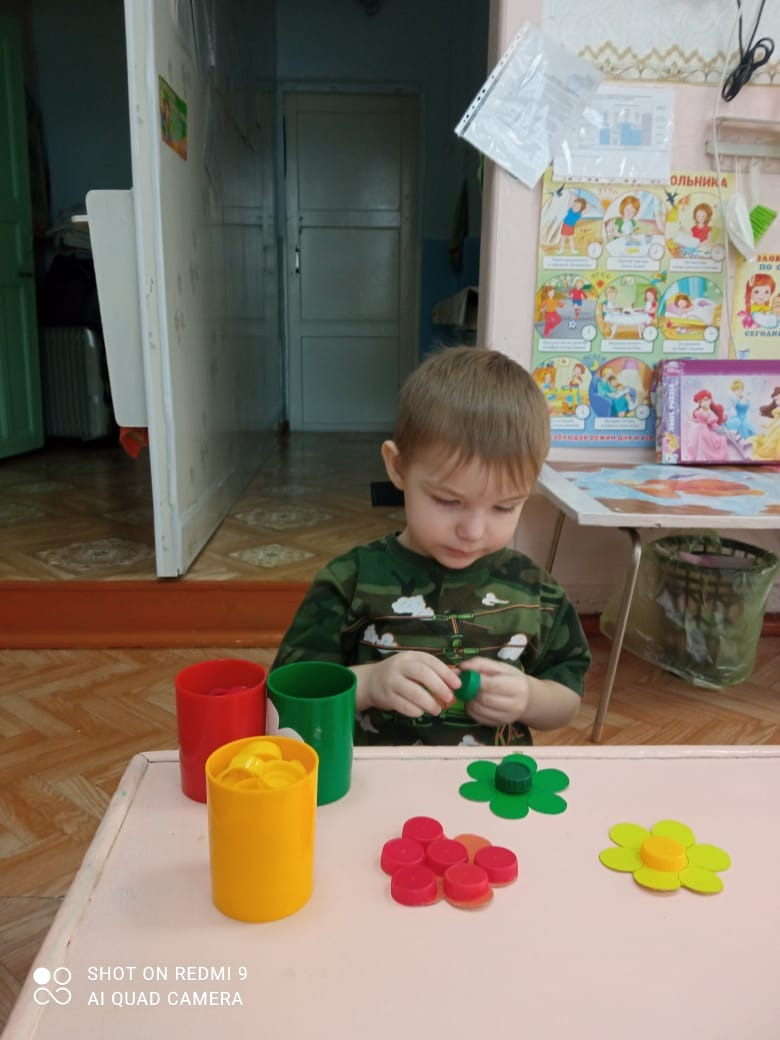 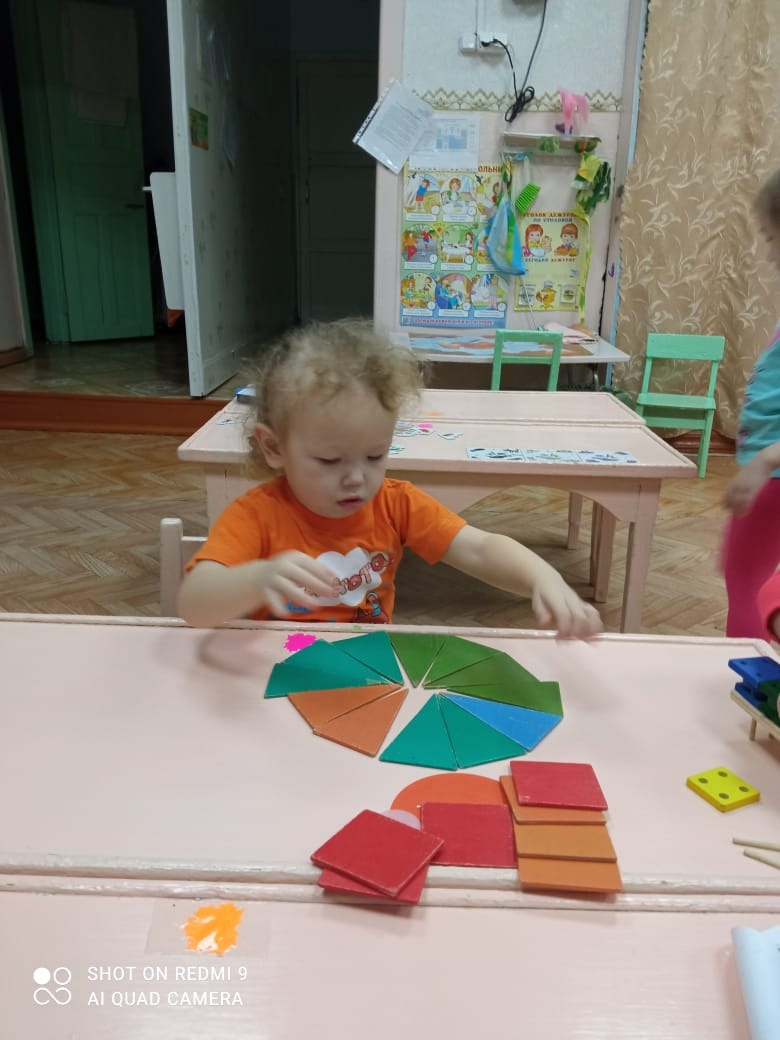 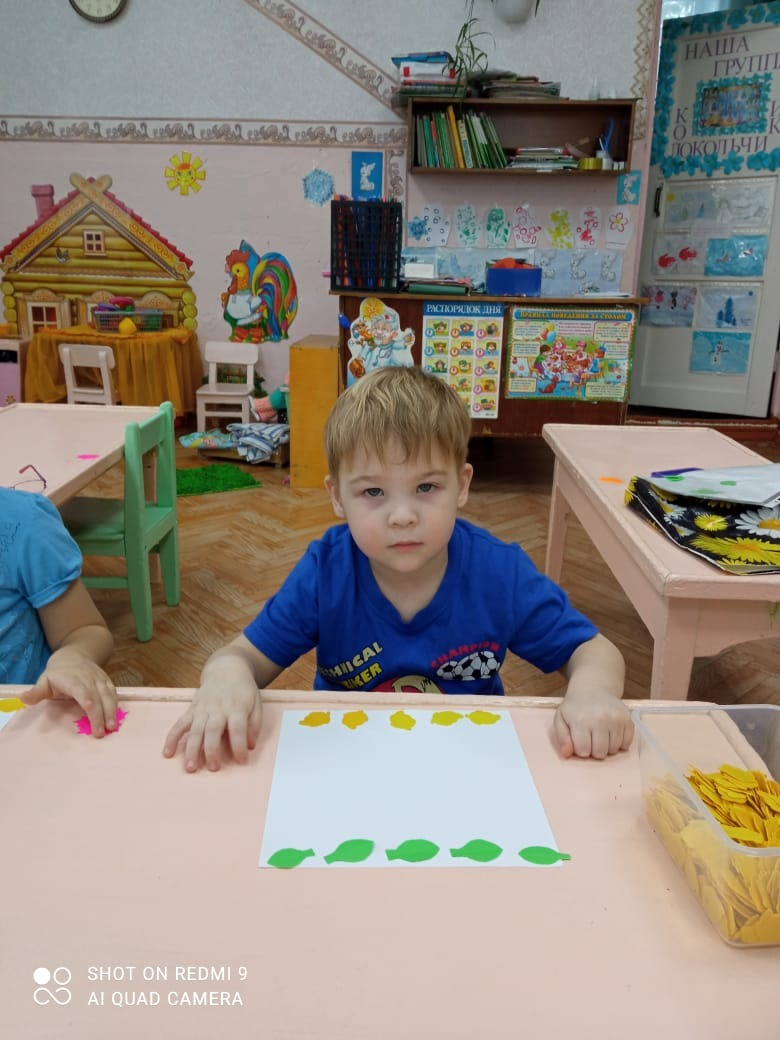 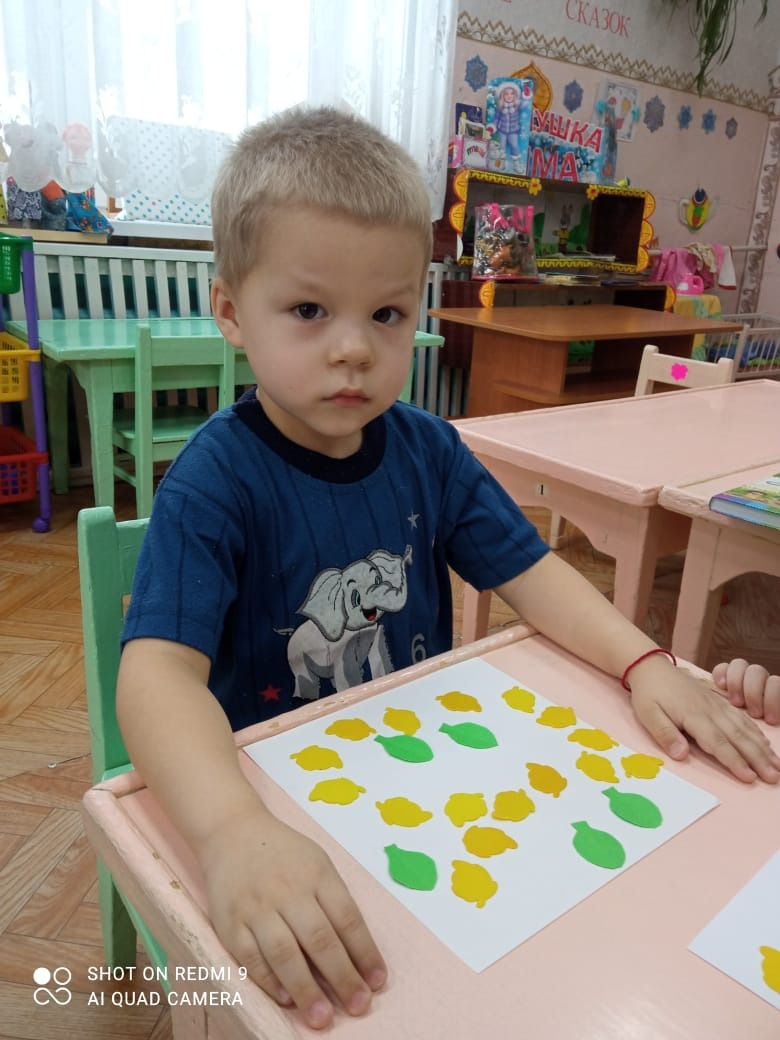 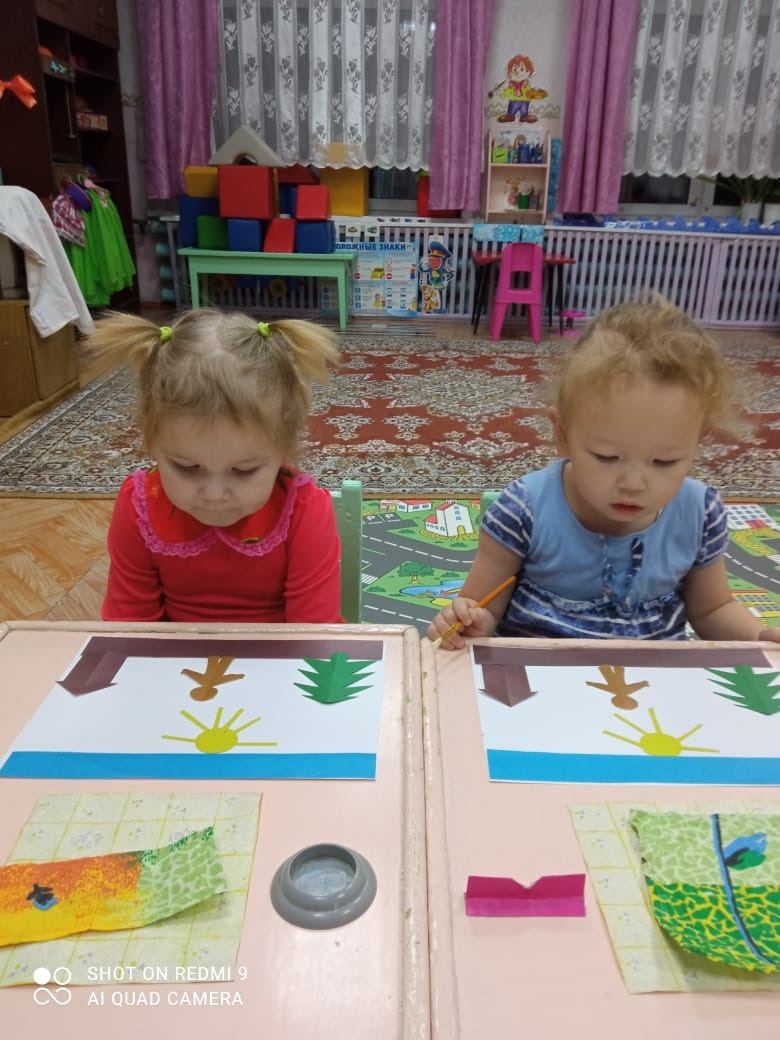 